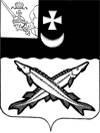 ПРЕДСТАВИТЕЛЬНОЕ СОБРАНИЕБЕЛОЗЕРСКОГО МУНИЦИПАЛЬНОГО ОКРУГАВОЛОГОДСКОЙ ОБЛАСТИРЕШЕНИЕОт 26.09.2023№279Об    утверждении          Порядка предоставления  на    конкурснойоснове муниципальных гарантий по    инвестиционным   проектам за  счет средств  бюджета  округа  В соответствии с Федеральным законом от 6 октября 2003 года № 131-ФЗ «Об общих принципах организации местного самоуправления в Российской Федерации», Федеральным законом от 25 февраля 1999 года № 39-ФЗ «Об инвестиционной деятельности в Российской Федерации, осуществляемой в форме капитальных вложений», на основании Бюджетного кодекса Российской Федерации, Устава округа,Представительное Собрание округаРЕШИЛО:          1. Утвердить Порядок  предоставления  на конкурсной основе муниципальных гарантий по инвестиционным проектам за счет средств бюджета округа (прилагается).2. Признать утратившим силу решение  Представительного Собрания Белозерского муниципального района от 25.01.2022 № 6 «Об утверждении Порядка предоставления на конкурсной основе муниципальных гарантий по инвестиционным проектам за счет средств районного бюджета».3.  Настоящее решение подлежит официальному опубликованию в газете «Белозерье», размещению на официальном сайте Белозерского  муниципального округа в информационно-телекоммуникационной сети «Интернет».ПредседательПредставительного Собрания округа:                                И.А.ГолубеваГлава округа:                                                                           Д.А.Соловьев                                                                                                                                                                                                       Утвержден                                                                                                  решением Представительного                                                                             Собрания округа от _____ № ___                                                                    (приложение)Порядок  предоставления  на  конкурсной основе муниципальных гарантий по  инвестиционным проектам  за счет средств бюджета округа (далее-Порядок)Общие положения  1.1. Настоящий Порядок  регламентирует процедуру предоставления муниципальных гарантий от имени Белозерского муниципального округа и внесения изменений в условия таких гарантий.1.2. Муниципальная гарантия муниципального образования «Белозерский муниципальный округ (далее - муниципальная гарантия) - вид долгового обязательства, в силу которого Белозерский муниципальный  округ (гарант) обязан при наступлении предусмотренного в гарантии события (гарантийного случая) уплатить лицу, в пользу которого предоставлена гарантия (бенефициару), по его письменному требованию определенную в обязательстве денежную сумму за счет средств бюджета округа в соответствии с условиями даваемого гарантом обязательства отвечать за исполнение третьим лицом (принципалом) его обязательств перед бенефициаром.        Иные понятия и термины, используемые в настоящем Порядке, применяются в том же значении, что и в Бюджетном кодексе.          1.3. Муниципальная гарантия предоставляется при соблюдении условий, установленных Бюджетным кодексом и настоящим Порядком, требований, предусмотренных Федеральным законом от 26 июля 2006 года № 135-ФЗ «О защите конкуренции», при наличии средств, заложенных в бюджете округа  на очередной финансовый год и плановый период, на указанные цели.          Муниципальные гарантии по инвестиционным проектам за счет средств бюджета округа предоставляются на конкурсной основе. Порядок проведения конкурса для отбора инвестиционных проектов, условия конкурсного отбора, порядок работы конкурсной комиссии, перечень и сроки предоставления документов принципалом и (или) бенефициаром устанавливаются администрацией Белозерского муниципального округа ( далее- администрация округа) в соответствии с условиями предоставления муниципальной гарантии, предусмотренными программой муниципальных гарантий, являющейся приложением к бюджету округа на очередной финансовый год и плановый период.          1.4. От имени Белозерского муниципального округа муниципальные гарантии предоставляются администрацией округа на основании решения Представительного Собрания округа  о  бюджете округа на очередной финансовый год и плановый период, муниципального правового акта администрации округа о предоставлении муниципальной гарантии и договора о предоставлении муниципальной гарантии.1.5. Муниципальная гарантия не обеспечивает исполнение обязательств принципала по уплате комиссий, штрафов и пеней, возникших в связи с нарушением принципалом своих обязательств перед бенефициаром.          Муниципальная гарантия не обеспечивает досрочное исполнение обязательств принципала, в том числе в случае предъявления принципалу требований об их досрочном исполнении либо наступления событий (обстоятельств), в силу которых срок исполнения обязательств принципала считается наступившим.          Предусмотренное муниципальной гарантией обязательство гаранта перед бенефициаром ограничивается уплатой денежных средств в объеме просроченных обязательств принципала, обеспеченных муниципальной гарантией, но не более суммы гарантии.          1.6. Муниципальная гарантия предоставляется в валюте Российской Федерации.          1.7. Гарант по муниципальной гарантии несет субсидиарную ответственность по обеспеченному им обязательству принципала в пределах суммы гарантии.2. Условия предоставления муниципальной гарантии          2.1. Предоставление муниципальных гарантий осуществляется при соблюдении следующих условий (если иное не предусмотрено Бюджетным кодексом):         - предоставление муниципальной гарантии не повлечет увеличение значений показателей долговой устойчивости Белозерского муниципального округа, предусмотренных пунктом 5 статьи 107.1 Бюджетного кодекса, до уровней, позволяющих отнести Белозерский муниципальный округ к группе заемщиков с низким уровнем долговой устойчивости;         - принципал зарегистрирован и осуществляет свою деятельность на территории Белозерского муниципального округа;        - финансовое состояние принципала является удовлетворительным;        - предоставление принципалом, третьим лицом до даты выдачи муниципальной гарантии соответствующего требованиям статьи 115.3 Бюджетного кодекса и гражданского законодательства Российской Федерации обеспечения исполнения обязательств принципала по удовлетворению регрессного требования гаранта к принципалу, возникающего в связи с исполнением в полном объеме или в какой-либо части муниципальной гарантии;         - отсутствие у принципала, его поручителей (гарантов) просроченной (неурегулированной) задолженности по денежным обязательствам перед бюджетом округа неисполненной обязанности по уплате налогов, сборов, страховых взносов, пеней, штрафов, процентов, подлежащих уплате в соответствии с законодательством Российской Федерации о налогах и сборах;        - принципал не находится в процессе реорганизации или ликвидации, в отношении принципала не возбуждено производство по делу о несостоятельности (банкротстве).       2.2. Муниципальной гарантией, не предусматривающей право регрессного требования гаранта к принципалу, могут обеспечиваться только обязательства хозяйственного общества, 100 процентов акций (долей) которого принадлежит Белозерскому муниципальному округу, муниципального унитарного предприя  -тия, имущество которого находится в собственности Белозерского муниципального округа.      2.3.Муниципальные гарантии не предоставляются для обеспечения исполнения обязательств хозяйственных товариществ, хозяйственных партнерств, производственных кооперативов, муниципальных унитарных предприятий (за исключением муниципальных унитарных предприятий, имущество которых принадлежит им на праве хозяйственного ведения и находится в собственности Белозерского муниципального округа), некоммерческих организаций, крестьянских (фермерских) хозяйств, индивидуальных предпринимателей и физических лиц.3. Учет гарантийных обязательств        3.1. Обязательства, вытекающие из муниципальной гарантии, включаются в состав муниципального долга и учитываются в муниципальной долговой книге Белозерского муниципального округа.         3.2. Финансовое управление администрации округа ведет учет выданных гарантий, увеличения муниципального долга по ним, сокращения муниципального долга вследствие исполнения принципалами либо третьими лицами в полном объеме или в какой-либо части обязательств принципалов, обеспеченных гарантиями, прекращения по иным основаниям в полном объеме или в какой-либо части обязательств принципалов, обеспеченных гарантиями, осуществления гарантом платежей по выданным гарантиям, а также в иных случаях, установленных муниципальными гарантиями.